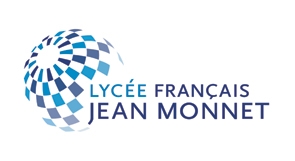 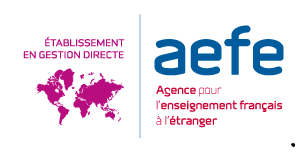 ENTRÉE EN CLASSE DE QUATRIEME Section internationale allemande	Votre enfant est actuellement en Cinquième à Dispositif Spécifique en Allemand, vous allez l’inscrire en classe de Quatrième Section internationale allemande pour la rentrée 2021 au Lycée français Jean Monnet.Pour rappel, ci-dessous, un tableau des enseignements obligatoires sans possibilité de choix : Toute question concernant la SI allemande est à poser par mail à : carole.wimmer@lyceefrancais.beENSEIGNEMENT OBLIGATOIREPour la première et deuxième langue vivante, votre enfant doit obligatoirement poursuivre les langues vivantes de sa classe de cinquième. Il faut donc sélectionner obligatoirement ces langues dans le module de réinscription.ENSEIGNEMENT  DE COMPLEMENT (FACULTATIF)Le choix d’un enseignement facultatif est soumis à des règles précises, merci de lire attentivement les informations suivantes avant de poser votre choix.Si ce choix n’est pas conforme aux règles énoncées ci-dessous, une correction automatique sera faite par l’établissement.Les élèves qui avaient commencé le LCA en 5ème le poursuivent  1er casLes élèves qui avaient deux Langues Vivantes en 5ème peuvent s’ils le souhaitent en commencer une troisième  2ème casPremier cas : Votre enfant suit l’enseignement du latin en 5ème, il est dans l’obligation de  continuer en 4ème  avec l’enseignement de complément « Langues et cultures de l’antiquité » (3h). Exceptionnellement, un arrêt définitif du latin peut être accepté sur demande écrite motivée adressée à un proviseur adjoint. En aucun cas, il ne sera possible si cet arrêt est accepté, de commencer l’apprentissage d’une 3ème langue vivante.Cependant, il peut choisir en plus du latin, de suivre l’enseignement facultatif du théâtre (1h).  Vous devez enregistrer l’enseignement suivant : Deuxième cas : Votre enfant ne suit pas l’enseignement du latin en 5ème et suit une deuxième langue vivante depuis la 6ème. Il peut choisir de commencer une troisième langue vivante (3h) parmi les suivantes et y ajouter le choix l’enseignement facultatif du théâtre. Vous devez enregistrer l’enseignement suivant :Enseignements communs en 4ème Section internationale allemandeFrançaisMathématiquesAnglaisLangue et littérature allemandesHistoire-géographie-éducation civique en allemandHistoire-géographie-éducation civique en françaisSciences et techniques : 
- Sciences de la vie et de la Terre 
- Physique et chimie
- TechnologieEnseignements artistiques :
- Arts plastiques
- Éducation musicaleÉducation physique et sportiveAP (Accompagnement Personnalisé) :- Français- MathématiquesChoix obligatoireUn seul choix possible « Langues et cultures de l’Antiquité » (Latin – Grec) Plus   ou« Théâtre »Attention ces cours pourraient avoir  lieu après 16h30, pas de bus scolaire. « Langues et cultures de l’Antiquité » (Latin – Grec) Plus   ou« Aucun »Un seul choix possibleUn seul choix possibleou« Chinois LV3 »Plus          ouou« Espagnol LV3 »Plus          ou« Théâtre »Attention ces cours pourraient avoir  lieu après 16h30, pas de bus scolaireou« Néerlandais LV3 »Plus          ou« Aucun »ou«Aucun »Plus          ou